Klassifikation: 	Træningsløb – åbent for alle.Løbsområde: 	Marielund SydMødested/Parkering: 	P-plads ved Parkhallen, Fynsvej 49, 6000 Kolding. P-pladsen er markeret med P på løbskortet.Kortet: 	Marielund Syd, 1:7.500, ækv. 5 m. Selvprint af kort fra KOK’s hjemmeside. Postbeskrivelser er trykt på kortet.Terrænbeskrivelse: 	Kuperet byskov med mange stier. Indslag af græsarealer og boligområder.Afstande: 	Mål i umiddelbar nærhed af parkering. Fra parkering til start ca. 500 meter, find selv vej. Start og mål er markeret med en post-skærm.Baneoversigt:Børnebaner:  	Der er ingen børnebane udover den lette bane.Kontrol/tidtagning: 	Store orange/hvide skærme. Hver post er forsynet med et lille kontrol-nummer. Der er ingen tidtagning udover hvad man selv gør. Træningen kommer til at ligge på O-Track, hvor vejvalg og tider kan uploades.Start: 	Fra torsdag d. 25/3 kl. 9 til søndag d. 28/3 kl. 15. Postindsamling fra kl. 16.BEMÆRK: Træningen arrangeres i henhold til DOF’s vejledning for individuel træning i Corona-perioden. Det er deltageres pligt at sætte sig ind i disse regler. Hold afstand ved parkering, der er god plads. Træningen er åben for alle – der opfordres til betaling af 20 kr. for deltagelse til DOF, mobilepay 269030. God fornøjelse.InstruktionSelvtræning 25/3 - 28/3 i Marielund Syd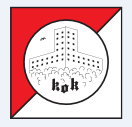 BaneLængdePosterLet2,1 km14Mellemsvær3,0 km12Svær lang5,9 km21Svær mellemlang4,5 km17Svær kort3,3 km13